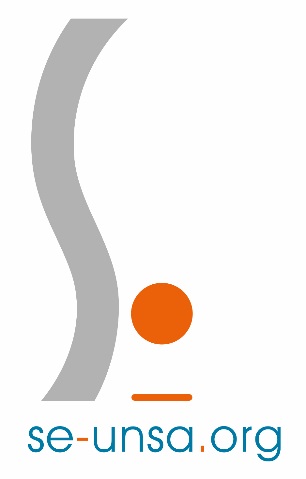  NOM		Prénom	 Nom de naissance		Né(e) le	 Adresse ……………………………………………………………………………………………………………………………………………………………… Code postal    	Commune 	  N° de portable :              :                        E-Mail :	 J’accepte de recevoir par mail les infos du SE-Unsa       OUI    NON Etablissement d’exercice :  …………………………………………………………………………………………………………………………….CORPS :  Certifié     PLP     Agrégé     Prof.EPS    CPE    Psy EN Eda    Psy EN Edo          Autre (préciser)……………………………………………………DISCIPLINE : 	ÉCHELON : .......      SITUATION :   Stagiaire       EAP                En Prépro       Autre (Disponibilité, congé) : ………………Modes de paiement :  Par Prélèvement automatique – Adhérent du Bas-Rhin : En 5 prélèvements (début des mois d’octobre, décembre, février, avril et juin)  - Adhérent du Haut-Rhin En 4 prélèvements pour les adhérents du Haut Rhin (premier prélèvement en novembre)  	 1ère demande de prélèvement (compléter le mandat SEPA correspondant à votre département d’exercice disponible au verso + joindre ou envoyer un RIB) Par Chèque(s) : 1 à 3 chèques au maximum, encaissés à partir de septembre 2021 Adhésion en ligne sur www.se-unsa.org avec paiement sécurisé par CB.J’adhère au Syndicat des Enseignants-UNSA.   Date et signature :  ………………………………………………………….Les informations recueillies ne sont destinées qu’au fichier syndical. Elles peuvent donner lieu à l’exercice du droit d’accès, conformément à la loi  n° 78-17 du 6 janvier 1978 relative à l’Informatique, aux fichiers  et  aux libertés.                       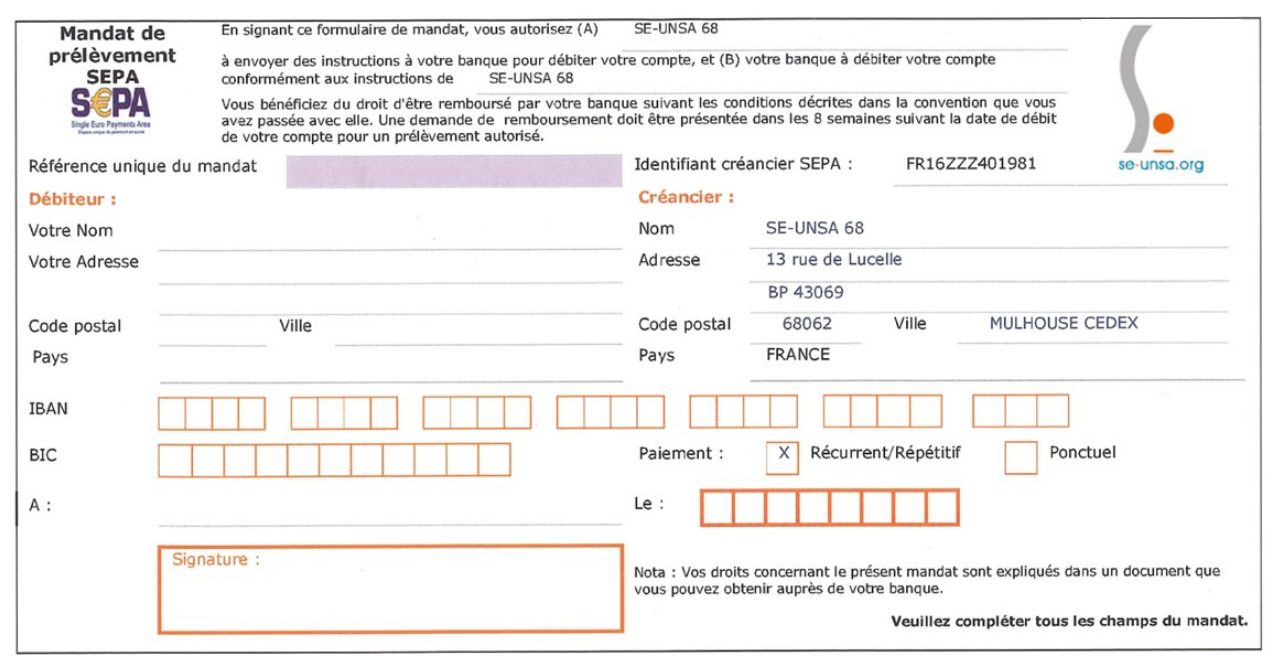 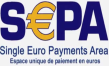 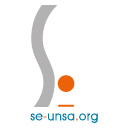 